Заказ на производство №____Заказ на изделие с конструктивными изменениями заказчика.               Комплект мебели Monaco 600х480            Подвесной 2 ящика (ШхГхВ) 350х366х960Заказчик/тел ________________________________________Покупатель _________________________________________    Дата поступления заказа__________________________     __Дата поставки заказчику (заполняется ООО Эстет) _     _____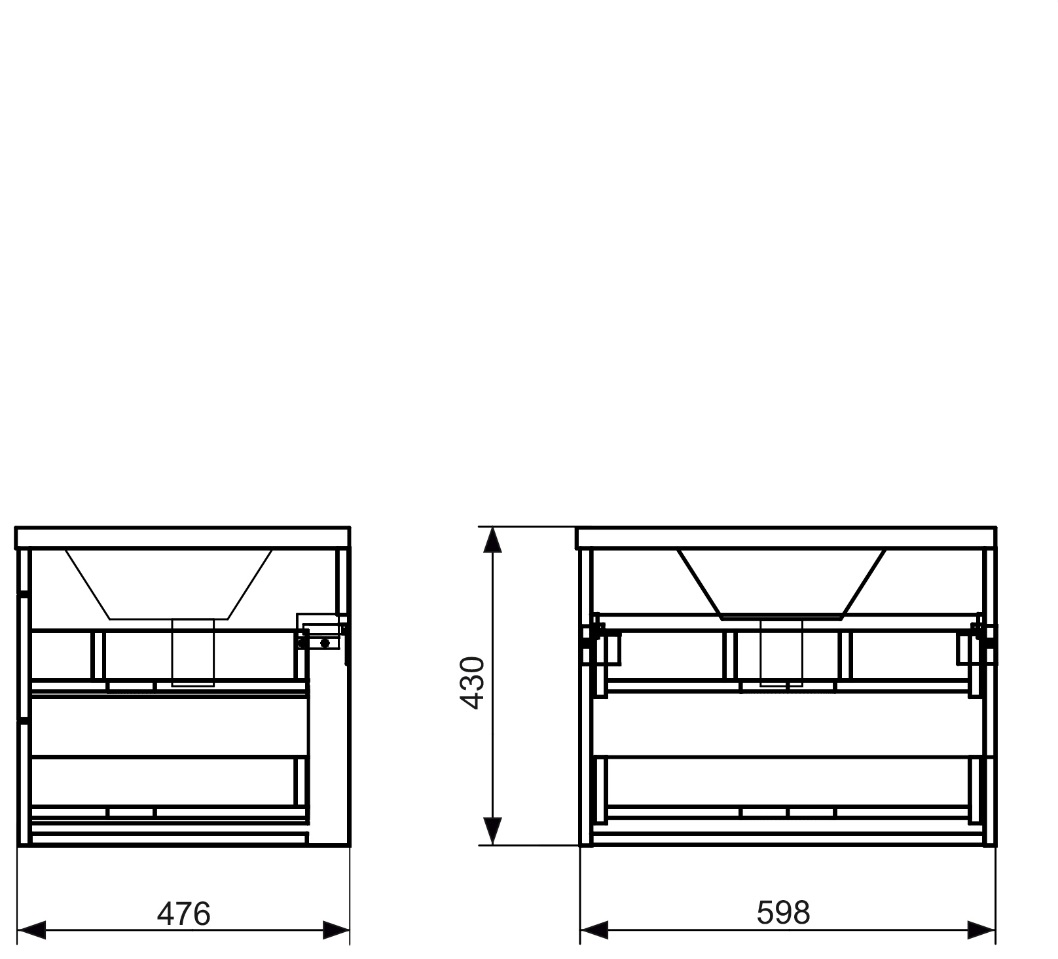 Ответственный менеджер Эстет/Кристалл________________  Чертеж конструктивных изменений (указать все линейные размеры, центровки, подрезки, диаметры отверстий, подкрасок - ОБЯЗАТЕЛЬНО!). 